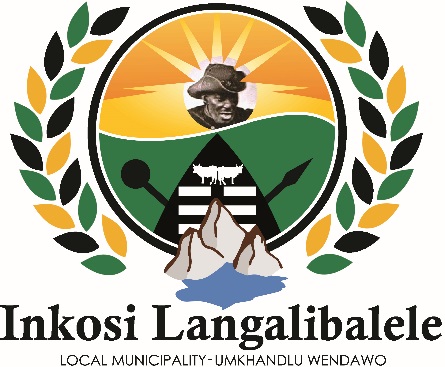 ASSET MANAGEMENT POLICYContents1	Key definitions	12	Statutory and regulatory framework	53	Asset Management Policy Summary	64	Classification of fixed assets	84.1	Objectives	84.2	Property, plant and equipment	84.3	Investment property	84.3.1	Accounting and recording	84.3.2	Depreciation	84.3.3	Valuation	94.4	Inventory	94.4.1	Housing Stock	94.4.2	Recording	94.5	Heritage assets	104.5.1	Fixed assets register	104.5.2	Annual financial statements	104.5.3	Componentisation of major portions of assets	114.6	Accounting for Property, Plant and Equipment	114.6.1	Recognition of property, plant and equipment	114.6.2	Initial measurement	114.6.3	Donations or exchanges	124.6.4	Carrying amount on property plant and equipment	124.6.5		Componentisation of major portions of assets					     125	Safekeeping, identification and movement of fixed assets	135.1	Objectives	135.2	Safekeeping	135.3	Identification	145.4	Transfers to another Asset Controller	145.4.1	Permanent transfers to another Asset Controller	145.4.2	Relocation or Reassignment of Property, Plant or Equipment	145.4.3	Verification	146	Fixed assets register	156.1	Objective	156.1.1	Establishment and Management of the Financial Asset Register	156.1.2	Format of the fixed assets register	156.2	Provision of information for the fixed asset register	156.3	Recording on the register	166.4	Carrying value	166.4.1	Internal Controls over the Financial Asset Registers	167	Acquisition and replacement of fixed assets	177.1	Objectives	177.2	Acquisition of fixed assets	177.3	Physical Receipting and Management	177.3.1	Responsibilities of the Asset Controller	177.3.2	The date of acquisition	177.4	Replacement of fixed assets	178	Capitalisation criteria	198.1	Objective	19Material value: Management of Valuable Items	198.1.1	Management of asset inventory items	198.2	Reinstatement, maintenance and other expenses	198.2.1	Enhancement costs	198.2.2	Maintenance costs	198.2.3	Expenses to bring the asset into operation	198.2.4	Subsequent expenditure on property plant and equipment	199	Management and operation of assets	219.1	Objectives	219.1.1	Accountability to manage property plant and equipment	219.1.2	Contents of a strategic asset management plan	219.1.3	Reporting on Emerging Issues	2110	General, planned and deferred Maintenance	2210.1	Objectives	2210.2	General and planned maintenance	2210.2.1	Maintenance planning	2210.3	Deferred maintenance	2210.3.1	Disclosure of deferred maintenance	2211	Depreciation	2311.1	Objectives	2311.2	Depreciation	2311.2.1	Assets to depreciate	2311.2.2	Calculation of depreciation	2311.2.3	Rate of depreciation	2311.2.4	Depreciation rate	2311.2.5	Initial determination useful life	2311.2.6	Review of useful life	2411.2.7	Review of depreciation method	2412	Amendment of asset lives and diminution in value of fixed assets	2512.1	Objective	2512.2	Amendment of asset lives	2512.2.1	Authority to amend useful life	2512.2.2	Circumstances to amend useful life	2512.3	Diminution in fixed asset value	2512.3.1	Circumstances to fully depreciate fixed assets	2512.4	Impairment of fixed assets	2512.4.1	Subsequent increase in recoverable amount	2613	Funding sources and reserves	2713.1	Objectives	2713.1.1	Main funding sources	2713.1.2	Capital Replacement Reserve (CRR)	2713.1.3	Conditional grants, subsidies, public contributions and donations	2713.1.4	Revenue contributions	2713.1.5	Surplus cash	2814	Re-valuation of fixed assets	2814.1	Objective	2814.1.1	Re-valuation process	2814.1.2	Re-valuation reserve	2814.1.3	Depreciation of re-valued property	2815	Insurance, loss, damage, theft	2915.1	Objective	2915.2	Insurance of fixed assets	2915.3	Loss, damage, theft of fixed assets	2916	Disposal and retirement from use	3016.1	Objective	3016.2	Disposal of fixed assets	3016.3	Other write-offs	3016.3.1	Accounting treatment on Disposal	3016.3.2	The Supply Chain Management Policy	3017	Accounting and financial statement disclosure	3117.1	Objective	3117.2	Detailed disclosure requirements	31Key definitions"Accounting Officer"-Means the Municipal Manager;“Asset”Resources controlled by an entity as a result of past events and from which future economic benefits or service potential are expected to flow to the entity.“Basic Municipal Service"Means a municipal service that is necessary to ensure an acceptable and reasonable quality of life and which, if not provided, would endanger public health or safety or the environment;“Carrying Amount”The amount at which an asset is recognised after deducting any accumulated depreciation and accumulated impairment losses.“Chief Financial Officer” Means a person designated in terms of section 80(2) (a) of the MFMA;“Cost”The amount of cash or cash equivalents paid or the fair value of the other consideration given to acquire an asset at the time of its acquisition or construction or, where applicable, the amount attributed to that asset when initially recognised in accordance with the specific requirements of other Standards of GRAP“Councillor” Means a member of a municipal council;"Current year" Means the financial year, which has already commenced, but not yet ended;“Depreciable amount”The cost of an asset, or other amount substituted for cost, less its residual value.Depreciation”The systematic allocation of the depreciable amount of an asset over its useful life.“Fair value”The amount for which an asset could be exchanged or a liability settled, between knowledgeable, willing parties in an arm’s length transaction."Financial year" Means a twelve months period commencing on 1 July and ending on 30 June each year"Financing agreement" Includes any loan agreement, lease, and instalment purchase contract or hire purchase arrangement under which a municipality undertakes to repay a long-term debt over a period of time;“GRAP 17”The accounting standards applicable to municipalitiesGRAP – Generally Recognised Accounting Practice“Heritage assets”Some assets are described as “heritage assets” because of their cultural, environmental or historical significance. Examples of heritage assets include historical buildings and monuments, archaeological sites, conservation areas and nature reserves, and works of art.“Impairment loss”Of a cash-generating asset is the amount by which the carrying amount of an asset exceeds its recoverable amount.Of a non-cash-generating asset is the amount by which the carrying amount of an asset exceeds its recoverable service amount.“Infrastructure assets”These assets usually display some or all of the following characteristics:(a) They are part of a system or network,(b) They are specialised in nature and do not have alternative uses,(c) They are immovable, and(d) They may be subject to constraints on disposal.Examples of infrastructure assets include road networks, sewer systems, water and power supply systems and communication networks.“Inventory”Are assets:(a) 	In the form of materials or supplies to be consumed in the production process,(b) 	In the form of materials or supplies to be consumed or distributed in the rendering of 	services,(c) 	Held for sale or distribution in the ordinary course of operations, or(d)	In the process of production for sale or distribution"Investment"In relation to funds of a municipality, means-(a) 	The placing on deposit of funds of a municipality with a financial institution; or(b) 	The acquisition of assets with funds of a municipality not immediately required, with 	the primary aim of preserving those funds;“Investment properties”Property (land or a building or part of a building – or both) held (by the owner or by the lessee under a finance lease) to earn rentals or for capital appreciation or both."Local community" Has the meaning assigned to it in section 1 of the Municipal Systems Act;"Municipal Structures Act" Means the Local Government: Municipal Structures Act, 1998 (Act No. 117 of 1998);"Municipal Systems Act" Means the Local Government: Municipal Systems Act, 2000 (Act No. 32 of 2000);“Long-term debt" Means debt repayable over a period exceeding one year;"Municipal council" or "Council" Means the council of a municipality referred to in section 18 of the Municipal Structures Act; (refer to the MSA for definition);"Municipality"-(a) 	when referred to as a corporate body, means a municipality as described in section 2 of 	the Municipal Systems Act; or(b) 	When referred to as a geographic area, means a municipal area determined terms 	of the 	Local Government: Municipal Demarcation Act, 1998 (Act No. 27 of 1998);“MFMA”The Local Government: Municipal Finance Management Act (No. 56 of 2003)"Municipal Manager" “MM”Means a person appointed in terms of section 82(l) (a) or (b) of the Municipal Structures Act;"Municipal service" Has the meaning assigned to it in section 1 of the Municipal Systems Act (refer to the MSA for definition);"National Treasury" “NT” Means the National Treasury established by section 5 of the Public Finance Management Act;"Official"Means-(a) 	An employee of a municipality or municipal entity;(b) 	A person seconded to a municipality or municipal entity to work as a member of the 	staff of the municipality or municipal entity; or(c) 	A person contracted by a municipality or municipal entity to work as a member of 	the 	staff of the municipality or municipal entity otherwise than as an employee“Property Plant and Equipment”Are tangible assets that:(a) 	Are held for use in the production or supply of goods or services, for rental to 	others, or for administrative purposes, and(b) 	Are expected to be used during more than one reporting period.“PT”, “Provincial Treasury”Means the Provincial Treasury branch established by section 5 of the PublicFinance Management Act;"Quarter" Means any of the following periods in a financial year:(a) 1 July to 30 September;(b) 1 October to 31 December;(c) 1 January to 31 March; or(d) 1 April to 30 June;“Recoverable amount”The higher of a cash-generating asset’s net selling price and its value in use.“Residual value”The estimated amount that an entity would currently obtain from disposal of the asset, after deducting the estimated costs of disposal, if the asset were already of the age and in the condition expected at the end of its useful life.“Useful life”(a) 	The period over which an asset is expected to be available for use by an entity,	or(b)	The number of production or similar units expected to be obtained from the asset by an 	entity."Vote" Means-(a) 	One of the main segments into which a budget of a municipality is divided for the 	appropriation of money for the different departments or functional areas of the 	municipality; andWhich specifies the total amount that is appropriated for the purposes of the department or functional area concerned.“Attractive items” are items of property, plant or equipment that are not significant enough for financial recognition but are attractive enough to warrant special safeguardingStatutory and regulatory frameworkThis policy must comply with all relevant legislative requirements including:The Constitution of the Republic of South Africa, 1996The Municipal Structures Act, 1998The Municipal Systems Act, 2000 as amendedThe Division of Revenue Act (enacted annual)The Municipal Finance Management Act, 2003This policy must comply with the standards specified by the Accounting Standards Board.  The current relevant recognized accounting standards include:GRAP 12 InventoriesGRAP 13 LeasesGRAP 16 Investment PropertyGRAP 17 Property Plant and EquipmentGRAP 31 Intangible AssetsGRAP 103 Heritage AssetsThis policy will be updated annually or whenever legislative or accounting standard amendments significantly change the requirements pertaining to asset management in general and the administration of property, plant and equipment.This policy should be read in conjunction with all applicable Inkosi Langalibalele Municipality’s policies including the Supply Chain Management Policy.  The Chief Financial Officer will provide guidance or adjust this policy where an apparent conflict exists between this policy and other policies, legislation or regulations.Asset Management Policy SummaryClassification of fixed assetsObjectivesTo ensure that fixed assets meeting certain criteria and characteristics are grouped and classified together according to regulated guidelines and standards.Property, plant and equipmentThe Chief Financial Officer shall insure that all fixed assets are classified as follows in the Annual Financial Statements and fixed assets register:Land BuildingsInfrastructure assetsCommunity assetsHeritage assetsInvestment propertyOther assetsInvestment propertyThis is property (land or a building – or part of a building – or both) held (by the owner or by the lessee under a finance lease) to earn rentals or for capital appreciation or both, rather than for: (a) use in the production or supply of goods or services or for administrative purposes; or (b) sale in the ordinary course of operations. Accounting and recording Investment Property assets will be accounted for in terms of GRAP 16 and initially recorded at cost including transaction cost. Following initial recognition, the investment property will be recognized at fair value reflecting the market conditions at the reporting date. An expert valuer may be engaged by the municipality to undertake such valuations OR an internal staff member who has the appropriate skills and expertise to undertake such valuations.Transfer to and from investment property will be in accordance with GRAP 12 Inventories or GRAP 17 Property Plant and Equipment whichever is appropriate. If the council of the municipality resolves to construct or develop a property for future use as an investment property, such property will be accounted for as assets under construction until it is ready for its intended use and reclassified as an investment property.DepreciationInvestment assets shall not be depreciated, but shall be valued on balance sheet date to determine their fair (market) valueInvestment assets shall be recorded in the statement of position at such fair value ValuationAdjustments to the previous year’s recorded fair value shall be accounted for as either gains (revenues) or losses (expenses) in the accounting records of the department or service controlling the assets concernedAn expert valuer shall be engaged by the municipality to undertake such valuations OR an internal staff member who has the appropriate skills and expertise to undertake such valuationsWhere the council of the municipality resolves to construct or develop a property for future use as an investment property, such property shall in every respect be accounted for as assets under construction until it is ready for its intended use – where after it shall be reclassified as an investment assetInventoryHousing StockThis is rental or housing stock which is not held for capital gainThis includes:Land or buildings owned or acquired by the municipality with the intention of selling such property in the ordinary course of businessLand or buildings owned or acquired by the municipality with the intention of developing such property for the purpose of selling it in the ordinary course of businessThese assets shall be accounted for as inventory, and not included in either property, plant and equipment or investment property in the municipality’s statement of positionRecordingThese Inventory assets will be recorded in a separate section of the asset register and maintained as requiredInventories shall be measured at the lower of cost and net realizable valueThe cost of inventories shall comprise all costs of purchase, costs of development, costs of conversion and other costs incurred in bringing the inventories to their present location and conditionAny land or buildings owned or acquired by the municipality with the intention of selling the property in the ordinary course of business, or any land or buildings owned or acquired by the municipality with the intention of developing the property for the purpose of selling it in the ordinary course of business, will be accounted for as inventoryWhere the municipality owns undeveloped land, usually this will be classified as property, plant and equipment. Where there is an intention to develop such land and to sell or transfer or contract it to a third party it should be classified as inventory rather than property, plant and equipmentThe purchase of land or buildings for resale should be classified as inventory if the land or buildings is held for short-term sale in the ordinary course of operationsHeritage assetsFixed assets registerIf no original costs or fair values are available in the case of heritage assets, the Asset Manager should record such asset or assets in the fixed asset register at a value as determined in terms of the guidance and accounting standards for heritage assets.Annual financial statementsFor purposes of compiling the statement of position, the existence of such heritage assets shall be disclosed by means of an appropriate note in the Annual Financial Statements.Accounting for Property, Plant and Equipment/Accounting for Attractive ItemsRecognition of property, plant and equipmentAn item of property, plant and equipment will be recognized as an asset when:It is probable that future economic benefits or potential service delivery associated  with the asset will flow to the municipality,The cost of the asset to the municipality can be measured reliably,The municipality has gained control over the asset,An asset with a minimum value of three thousand rand shall be recognised as a fixed asset. In addition similar assets of the same sub category whose individual values, before VAT are less than three thousand rand, but cumulatively would exceed three thousand rand, must be grouped and capitalised under one line item/narration eg Total chairsNo item with an initial cost or fair value of less than three thousand rand or such other amount as the council of the municipality may from time to time determine on the recommendation of the municipal manager, shall be recognised as a fixed asset. If the item has a cost or fair value lower than this capitalisation bench mark, it shall be treated as an ordinary operating expense.  Attractive assets/Minor assets comprise movable assets not capitalised in terms of the threshold of three thousand rand. However these assets must still be controlled, safeguarded and verified by the municipalityAttractive assets/Minor assets shall be expensed in the statement of financial performance and not capitalised. However these assets must be barcoded for identification purposes and recorded at cost in the minor asset inventory listing. These assets shall not be depreciated or tested for impairment and shall not generate any further transaction, except in the case where losses are recovered by means of insurance claims or recoveries from disciplinary actions.  The asset is expected to be used during more than one financial year.All other acquisitions of property, plant and equipment that do not meet the recognition criteria will be expensed.Initial measurementAn item of property, plant and equipment that qualifies for recognition as a non-current asset should be initially measured at its “cost of acquisition”.This “cost of acquisition” will include all costs required to bring the asset to the proper working condition and position for its intended use.  These costs usually include the following:Purchase costs (less any discounts given)Delivery costsInstallation costsProfessional fees for architects and engineersImport dutiesNon-refundable taxesSite development costsContractor feesIn addition, “cost of acquisition” will include the initial estimate of the costs of dismantling and removing the item and restoring the site on which it is located, the obligation for which an entity incurs either when the item is acquired or as a consequence of having used the item during a particular period for purposes other than to produce inventories during that period. Donations or exchangesWhere an item of property plant and equipment is acquired at no cost, or for a nominal cost, it will be initially measured at its fair value as at the date of acquisition and included in the non-current asset register if the fair value is greater than the recognition threshold.Carrying amount on property plant and equipmentSubsequent to initial recognition as an asset, an item of property, plant and equipment should be carried at its cost less any accumulated depreciation, subject to the requirement to write an asset down to its recoverable amount or any subsequent revaluation.Componentisation of major portions of assetsAn Asset Controller may, with agreement of the Asset Manager, treat specified major components of an item of property plant or equipment as a separate asset for the purposes of this policy.These major components may be defined by its physical parameters (e.g. a reservoir roof) of its financial parameters (e.g. a road surface).In agreeing to these treatments the Asset Manager must be satisfied that these components:Have significantly a different useful life or usage pattern to the main asset,Align with the asset management plans, The benefits justify the costs of separate identification,It is probable that future economic benefits or potential service delivery associated with the asset will flow to the municipality,The cost of the asset to the municipality can be measured reliably,The municipality has gained control over the asset,The costs is above the recognition threshold, andThe asset is expected to be used during more than one financial year.All such decisions and agreements will be confirmed before the beginning of the financial year and submitted for approval with the budget.  Any amendments will only be permitted as part of a budget review.Once a major component is recognized as a separate asset, it may be acquired, depreciated and disposed of as if it were a separate asset.All other replacements, renewals of refurbishments of components will be expensed.Safekeeping, identification and movement of fixed assets ObjectivesTo prevent the loss, damage or theft from the misappropriation or misuse of fixed assets owned by the municipality.Safekeeping HOD’s must ensure that:Appropriate systems of physical management and control are established and carried out for asset their area of responsibility.The municipal resources assigned to them are utilized effectively, economically and transparently;Any unauthorized; irregular or fruitless or wasteful utilization, and losses resulting from criminal or negligent conduct, are prevented;Their asset management systems and controls can provide an accurate, reliable and up to date account of assets under their control.They are able to justify that their asset plans, budget, purchasing, maintenance and disposal decisions optimally achieve the municipality’s strategic objectives.The Asset Manager must be notified within 7 days of any following possible movements which affect the status of assets entrusted to a department:-New purchases Donations received Additions/improvementsDepartmentally manufactured itemsAuctionsLoss or damageTransfersResignationsIdentificationThe Chief Financial Officer shall ensure that the municipality maintains a fixed asset identification system which shall be operated in conjunction with its fixed asset registerThe identification system shall be determined by the Chief Financial Officer: Acting in consultation with the municipal manager and other departmental heads Comply with any legal prescriptionsBe decided upon within the context of the municipality’s budgetary and human resources availableEvery departmental head shall ensure that the asset identification system approved for the municipality is properly applied in respect of all fixed assets controlled or used in their departmentTransfers to another Asset ControllerPermanent transfers to another Asset ControllerAn Asset Controller retains managerial accountability and control for a particular asset unless;Another Senior manager agrees in writing to accept responsibility for that asset, andThe Asset Manager endorses the transfer.The Finance Department appropriately amends the Financial Asset register for all approved transfers.The new Asset Controller assumes all the accountabilities of the previous Asset Controller.Relocation or Reassignment of Property, Plant or EquipmentThe Asset Controller must ensure that the asset is appropriately safeguarded for loss, damage or misuse wherever it is located.  Safeguarding includes ensuring reasonable physical restrictions and delegated management is implemented.The Asset Controller must advise the Asset Manager whenever an asset is permanently relocated or reassigned from the location (or base) or cost centre recorded in the Financial Asset Register.The Asset Controller must advise the Asset Manager whenever an asset is temporarily relocated or reassigned from the location (or base) or cost centre recorded in the Financial Asset Register.  It this case, the Asset Controller must also advise the Asset Manager when this asset is returned. VerificationEvery departmental head shall undertake a comprehensive verification of all fixed assets under their control: At least once during June of every financial yearIn compliance with the relevant written directives issued by the Asset ManagerReport in writing to the Asset Manager in the format determined by the Chief Financial Officer, all relevant results of such fixed asset verification not later than 30 JuneFixed assets registerObjectiveTo ensure that all of the municipality’s fixed assets are recorded in such a way to enable adequate management and accounting for fixed assetsEstablishment and Management of the Financial Asset RegisterThe Asset Manager will establish and maintain the Asset Register containing key financial data on each asset that satisfies the criterion for recognition.Asset Controllers are responsible for establishing and maintaining any additional register or database required to demonstrate their physically management of their assets.Each Asset Controller is responsible to ensure that sufficient controls exist to substantiate the quantity, value, location and condition all assets in their registers. Format of the fixed assets registerThe fixed assets register should contain the following for each item of property, plant and equipment:Acquisition datesClear descriptions of individual itemsLocation Department / service that controls the assetA unique asset identification numberThe original cost / fair valueDepreciation charge and accumulated depreciationCarrying amountMethod and rate of depreciationImpairment losses incurred during the yearSource of financing Insurance arrangementsDisposal date and priceDate retired form useRe-valued amountsConditionSerial numberProvision of information for the fixed asset registerEach departmental head under whose control any fixed asset falls shall:Promptly provide the Asset Manager in writing with any information required to compile the fixed asset registerPromptly advise the Asset Manager in writing of any material change which may occur in respect of such informationRecording on the registerA fixed asset shall recorded in the fixed assets register, as soon as it is acquiredWhere the asset is constructed over a period of time, it shall be recorded as work-in-progress until it is available for use, where after it shall be appropriately capitalised as a fixed assetA fixed asset shall remain in the fixed assets register for as long as it is in physical existenceCarrying valueAll fixed assets shall be carried in the fixed asset register, and appropriately recorded in the annual financial statements, at their original cost or fair value less any accumulated depreciationThe only exceptions to this rule shall be re-valued assets and heritage assets in respect of which no value is recorded in the fixed asset registerInternal Controls over the Financial Asset RegistersControls around these asset registers should be sufficient to provide an accurate, reliable and up to date account of assets under their control to the standards specified by the Chief Financial Officer and required by the Auditor-General.These controls will include physical management and recording of all acquisitions, assignments, transfers, losses and disposals of their assigned assets as well as regular stock-takes and systems audits to confirm the adequacy of their controls.Acquisition and replacement of fixed assets ObjectivesTo ensure fair, transparent and equitable acquisition of fixed assets in terms of the supply chain management policy, capital budget and IDP prioritiesTo ensure that fixed assets are replaced when they have exhausted there effective service potentialAcquisition of fixed assetsThe Asset Manager will develop and provide a form to be completed by departmental heads for new acquisitionsEach departmental head will promptly inform the Asset Manager of new fixed assets taken into use in the format requested by the Chief Financial OfficerPhysical Receipting and Management Responsibilities of the Asset ControllerThe Asset Controller must ensure that the purchase of assets complies with all municipal policies and procedures.The Asset Controller must ensure the all moveable property, plant and equipment is duly processed and identified before it is received into their stewardship.The Asset Controller must ensure all moveable assets received into their stewardship are appropriately safeguarded for inappropriate use or loss.  This will include appropriate control over the physical access to these assets and regular stock takes to ensure any losses have not occurred.  Any known losses should be immediately reported to the Asset Manager.The Asset Controller will do an annual stock take of property, plant and equipment as part of the annual reporting processes coordinated by the Asset Manager. The Asset Controller must ensure that property, plant and equipment is appropriately utilized these assets for the purpose that the municipality acquired them.The date of acquisitionThe date of acquisition of an asset is deemed to be the time when legal title and control passes to the municipality.This may vary for different categories of assets but will usually be the point of time when the payment for that asset is approved.Replacement of fixed assetsFixed assets will be replaced when they can no longer deliver the services effectively and efficiently Each departmental head will assess the service potential of the fixed assets under their control annuallyThe results of these assessments will be included into each departmental head’s contribution to the IDP and capital budgeting processCapitalisation criteria ObjectiveTo ensure that only items that meet the criteria and characteristics for fixed assets are capitalised as such  Management of asset inventory itemsAll items that meet the recognition criteria in terms of GRAP 17 will be recognised and accounted for as such.Reinstatement, maintenance and other expensesEnhancement costs Only expenses incurred in the following shall be capitalised:Enhancement of a fixed asset (in the form of improved or increased services or benefits flowing from the use of such asset) Material extension of the useful lifeMaintenance costsExpenses incurred in the maintenance or reinstatement of a fixed asset shall be considered as operating expensesExpenses to bring the asset into operationExpenses to bring the fixed asset into operation of will be capitalised as part of such fixed assetSuch expenses may include the following costs:Import dutiesForward coverTransportationInstallationAssembly CommissioningSubsequent expenditure on property plant and equipment Subsequent expenditure relating to an item of property, plant and equipment that has already been recognized should be added to the carrying amount of the asset when it is probable that future economic benefits or potential service delivery, in excess of the originally assessed standard of performance of the existing asset, will flow to the municipality.All other expenditure should be recognized as an expense in the period in which it occurred.Before allowing the capitalization of subsequent expenditure, the Asset Manager must be satisfied that this expenditure significantly:Increases the life of that asset beyond that stated in the asset register, orIncreases the quality of service that asset beyond the existing level of service, orIncreases the quantity of services that asset can provide, orReduces the future assessed costs of maintaining that asset.Expenditure that is proposed to be capitalized must also conform to recognition criteria for non-current assets and should also be appropriately included in the approved capital budget.Where it is desired to capitalise future component replacements, refurbishments or renewals, then please refer to the section on major components in this policyManagement and operation of assetsObjectives To ensure that the municipality’s fixed assets are effectively utilised and maintained.Accountability to manage property plant and equipmentEach Departmental Manager is accountable to ensure that municipal resources assigned to them are utilized effectively, efficiently, economically and transparently.  This would include;Developing appropriate asset management systems, procedures, processes and controls for managing assets,Providing accurate, reliable and up to date account of assets under their control,The development and motivation of relevant strategic asset management plans and operational budgets that optimally achieve the municipality’s strategic objectives. Contents of a strategic asset management plan Asset Controllers need to manage assets under their control to provide the required level of service or economic benefit at the lowest possible long-term cost.  To achieve this, the Asset Controller will need to develop strategic asset management plans that cover:Alignment with the Integrated Development PlanOperational guidelines,Performance monitoring,Maintenance programs,Renewal, refurbishment and replacement plans,Disposal and Rehabilitation plans,Operational, financial and capital support requirements, andRisk mitigation plans including insurance strategiesThe operational budgets are the short to medium term plan for implementing this strategic asset management plan.Reporting on Emerging Issues Each Asset Controller should report to the Municipal Manager on issues that will significantly impede the assets capability to provide the required level of service or economic benefit.General, planned and deferred Maintenance ObjectivesTo ensure that fixed asset maintained to a level to ensure that the fixed asset can be used efficiently and services can be effectively rendered to the community by:Planned maintenanceGeneral maintenanceReporting and follow-up of deferred maintenanceGeneral and planned maintenanceEvery departmental head shall be directly responsible for ensuring that all assets are properly maintained to ensure:That such assets provide the desired level of service and;Attain their useful operating livesMaintenance planningAn annual maintenance plan shall be prepared and submitted by each departmental head when the capital and operating budget is prepared annually For new capital assets with a value in excess of R400 000 the head of department must also include the maintenance plan for that asset. If required by the Municipal Manager, that maintenance plan is to be submitted to Council as part of the budget approval process. The Municipal Manager may also request an annual report to Council of the extent to which the relevant maintenance plan has been complied with, and likely effect any non-compliance may have on the useful operating life of the asset.A maintenance plan shall be submitted to the council prior to any approval being granted for the acquisition or construction of the infrastructure asset concernedThe departmental head of the department controlling or using the infrastructure asset in question, shall annually report to the council at least quarterly) on:The extent to which the relevant maintenance plan has been complied with The likely effect which any non-compliance may have on the useful operating life of the asset concernedDeferred maintenanceDisclosure of deferred maintenanceIf there is material variation between the actual maintenance expenses incurred and the expenses reasonably envisaged in the approved maintenance plan for any infrastructure asset the Chief Financial Officer shall disclose the extent of and possible implications of such deferred maintenance in an appropriate note to the financial statementsSuch note shall also indicate any plans which the council of the municipality has approved in order to redress such deferral of the maintenance requirements concernedDepreciationObjectivesTo ensure that the accounting records and annual financial statements reflect fixed assets at a value in accordance with the rate at which the economic benefits and service potential has been utilisedDepreciation Assets to depreciate All fixed assets, except land and heritage assets, shall be depreciatedCalculation of depreciationDepreciation will take the form of an expense both calculated and debited on a monthly basis against the appropriate line item in the department or vote in which the asset is used or consumedDepreciation shall initially be calculated from:The day following the day in which a fixed asset is acquired orIn the case of construction works and plant and machinery – the day following the day in which the fixed asset is brought into use, until the end of the calendar month concernedThereafter, deprecation charges shall be calculated monthlyDepreciation will be included in the annual operating budgetRate of depreciationThe Asset Manager shall assign a useful operating life to each depreciable asset recorded on the municipality’s fixed asset registerThe useful life shall be determined in consultation with the departmental head concerned Depreciation rateThe Asset Manager shall depreciate all depreciable assets on the straight-line method of depreciation over the assigned useful operating life of the asset in questionInitial determination useful lifeEach Asset Controller needs to determine the useful life of a particular item or class property, plant and equipment through the development of a strategic asset management plan that forecasts the expected useful life that asset.  This should be developed as part of the Pre-Acquisition Planning that would consider the following factors:The operational, maintenance, renewal and disposal program that will optimize the expected long term costs of owning that asset,economic obsolescence because it is too expensive to maintain,functional obsolescence because it no longer meets the municipalities needs,technological obsolescence,social obsolescence due to changing demographics, andLegal obsolescence due to statutory constraints.Spares purchased specifically for a particular asset, or class of assets, and which would become redundant if that asset or class was retired or use of that asset or class was discontinued, must be considered to form part of the historical cost of that asset or class.  The depreciable amount of such spares must be allocated over the useful life of the asset or class.Review of useful lifeThe useful life of an item property, plant and equipment should be reviewed regularly and if expectations are significantly different from previous estimates, the depreciation charge for the current and future periods should be adjusted.Review of depreciation methodThe depreciation method applied to property, plant and equipment should be reviewed regularly, and if there has been a significant change in the expected pattern of economic benefits or potential service delivery from those assets, the method should be changed to reflect the changed pattern.When such a change in depreciation method is necessary the change should be accounted for as a change in accounting estimate and the depreciation charge for the current future periods should be adjusted.Amendment of asset lives and diminution in value of fixed assetsObjectiveTo ensure that the amendment of asset lives or the diminution in value thereof must take place in a controlled manner based on the operating value and service potential of those fixed assetsAmendment of asset lives Authority to amend useful life Only the Asset Manager may amend the useful operating life assigned to any fixed assetWhen any material amendment occurs the Asset Manager shall inform the council of the municipality of such amendmentCircumstances to amend useful lifeThe Asset Manager shall amend the useful operating life assigned to any fixed asset if:it becomes known that such asset has been materially impaired or improperly maintained to such an extent that its useful operating life will not be attained, orAny other event has occurred which materially affects the pattern in which the asset’s economic benefits or service potential will be consumedDiminution in fixed asset valueCircumstances to fully depreciate fixed assetsA fixed asset shall be fully depreciated where:Where the value of a fixed asset has been diminished to such an extent that it has no or a negligible further useful operating life or value Where a fixed asset has been lost, stolen or damaged beyond repairPhysically ceased to existThese additional depreciation expenses shall be debited to the department or vote controlling or using the fixed asset in questionImpairment of fixed assetsA fixed asset is said to be impaired where the recoverable amount or the recoverable service value is less than the carrying amount reflected in the accounting recordEach departmental head shall annually, judge the useful lives, value and impairment of all the fixed assets under their control and submit to the Asset ManagerWhen such a decline has occurred, the carrying amount should be reduced to the     recoverable amountThe amount of the reduction should be recognized as an expense immediately, unless it reverses a previous revaluation in which case it should be charged to a non-distributable reserveFor asset providing economic benefits, the recoverable amount is the net present value of future ownershipFor asset providing future service delivery, the recoverable amount is the remaining proportional of its useful life, service capacity or quality of service that is not intended to be restored by normal maintenance programs Subsequent increase in recoverable amountA subsequent increase in the recoverable amount of an asset, previously written down due to a decline in the carrying amount should be written back when the circumstances and events that led to the write-down or write-off cease to exist and there is persuasive evidence that the new circumstances and events will persist for the foreseeable futureThe amount written back should be reduced by the amount that would have been     recognised as depreciation had the write-down or write-off not occurredFunding sources and reservesObjectivesTo ensure that fixed assets are funded in terms of the funding sources available To ensure that funding sources are completely and accurately disclosed in the fixed asset register andMain funding sourcesThe main sources of finance to be used to acquire assets will be as follows:Grants, subsidies and public contributionsRevenue contributionsCash surplusConditional grants, subsidies, public contributions and donationsUnspent grants are to be accounted for and disclosed in terms of GRAP 17These funds will be cash backed and invested until utilisedThe interest earned from investments will be treated in terms of the conditions of the grantRevenue contributionsRevenue will be used to finance smaller fixed asset itemsThese items will typically be under the R 20 000 capitalisation threshold mentioned previously Surplus cashIf there is sufficient surplus cash available, fixed assets may be financed directly from surplus cashDepreciation charges on these assets will not be offsetRe-valuation of fixed assets ObjectiveAccurate re-valuation of fixed assets where the re-valuation model is used  Re-valuation processAll land and buildings recorded in the municipality’s fixed asset register shall be re-valued with the adoption by the municipality of each new valuation roll or during the revaluation process by the external valuer or an in-house staff member with sufficient skills and expertiseThe Asset Manager shall adjust the carrying value of the land and buildings concerned to reflect in each instance the value of the fixed asset as recorded in the valuation roll, provided the Asset Manager is satisfied that such value reflects the fair value of the fixed asset concernedRe-valued fixed assets shall thereafter be depreciated on the basis of its re-valued amountRe-valuation reserveThe Chief Financial Officer shall create a revaluation reserve for each re-valued fixed asset equal to the difference between the value as recorded in the valuation roll and the carrying value of the fixed asset before the adjustment in questionDepreciation of re-valued propertyThe fixed asset concerned shall, in the case of buildings, thereafter be depreciated on the basis of its re-valued amount over its remaining useful operating lifeThe increased depreciation expenses must be budgetedInsurance, loss, damage, theftObjectiveTo ensure that municipal fixed assets are adequately insured and adequate records kept of loss, damage and theft thereofInsurance of fixed assetsThe Chief Financial Officer shall ensure that all the fixed assets are adequately insured The municipal manager shall recommend to the council of the municipality, after consulting with the Chief Financial Officer, the basis of the insurance to be applied to each type of fixed asset: eitherThe carrying value or The replacement value of the fixed assets concernedSuch recommendation shall take due cognisance of the budgetary resources of the municipalityThe Chief Financial Officer shall ensure that insurance cover is sourced in terms of the supply chain management policy of the municipalityThe Chief Financial Officer shall annually submit a report to the council of the municipality for approval on any reinsurance cover which it is deemed necessary to procure for the municipality’s self-insurance reserveLoss, damage, theft of fixed assets Every departmental head shall promptly report every incident of loss, theft, destruction, or material impairment of any fixed asset controlled or used by the department  in writing to the Chief Financial Officer and; In cases of suspected theft or malicious damage also to the South African Police ServiceEach departmental head shall prepared a schedule of loss, damage and theft and submit it to the Chief Financial Officer annually by 30 JuneThe Asset Manager will then reconcile this information to the insurer’s schedule and collate it into a report for external auditDisposal and retirement from use ObjectiveTo ensure that disposal and transfer of ownership of any fixed asset shall be fair, equitable, transparent, competitive and consistent with the Supply Chain Management Policy   Disposal of fixed assetsEach departmental head shall report in writing to the Asset Manager annually on all fixed assets controlled or used by the department concerned on which fixed assets they wish to dispose of by public auction, public tender or write-off by 30 June each yearEach departmental head must take the necessary steps to ensure that all obsolete or damaged assets are disposed of in an appropriate and approved mannerOther write-offsA fixed asset shall be written-off only on the recommendation of the departmental head of the department controlling the asset and with the final approval of CouncilEvery departmental head shall report annually to the Asset Manager which fixed assets they wish to have written-off, stating the full reason for such recommendation by 30 June of each yearThe Asset Manager will then consolidate all such reports and submit a recommendation to Council for approval.Valid reasons for the writing-off of fixed assets shall be the disposal, loss, theft, destruction, incorrect capitalizations or material impairment of these fixed assetsAccounting treatment on DisposalAn item of property, plant and equipment should be eliminated from the balance sheet on disposal or when the asset is permanently withdrawn from use and no future economic benefits or potential service delivery are expected from its disposal.Gains or losses arising from the retirement or disposal of an item of property, plant and equipment should be determined as the difference between the actual or estimated net disposal proceeds and the carrying amount of the asset, and should be recognized as revenue or expense in the income statement.The Supply Chain Management PolicyThe asset management policy must be read together with section 10 of the Municipality’s “Supply Chain Management policy” which sets out requirements for “Disposal Management” under the following headings:Disposal and letting of the municipality’s assets and,Evaluation of offers for disposal and letting of assetsAccounting and financial statement disclosureFixed assets should be disclosed and accounted for in terms of the applicable standards as listed in 2. above. ObjectiveTo ensure that financial statement disclosures for fixed assets to be done in terms of  the applicable standards as listed in 2. above  Detailed disclosure requirementsThe Chief Financial Officer must ensure that relevant and current GRAP accounting standards are applied for the disclosure of fixed assets on the financial statementsThe financial statements should disclose, in respect of each class of property, plant and equipment classified under the categories of infrastructure, community, heritage, investment properties and other assets:The measurement bases used for determining the gross carrying amount. When more than one basis has been used, the gross carrying amount for that basis in each category should be disclosed.The depreciation methods used.The useful lives or the depreciation rates used.Depreciation charged in arriving at net surplus or deficit for the period.The gross carrying amount and the accumulated depreciation at the beginning and the end of the period.A reconciliation of the carrying amount at the beginning and end of the period  showing:(i)    Additions(ii)   Disposal(iii)  Acquisition through business combinations(iv)  Increases or the decreases resulting from revaluations (v)  Deductions in carrying amount (vi) Amounts written back (vii) Depreciation(xi) Other movementsThe financial statement should also disclose:Whether or not, in determining the recoverable amount of items of property, plant and equipment, expected future cash flows have been discounted to their present values.The existence and amounts of restrictions on title and property, plant and equipment pledged as security for liabilities.The accounting policy for restoration costs relating to items of property, plant and equipment.The amount of expenditures on account of property, plant and equipment in the course of construction, andThe amount of commitments for the acquisition of property, plant and equipment.When items of property are stated at re-valued amounts, the financial statements should disclose:The basis used to revalue the assets.The effective date of revaluation.Whether an independent value was involved.The nature of any indices used to determine replacement cost.The carrying amount of each class of property, plant and equipment that would have been included in the financial statements had the assets been carried at cost less depreciation.The revaluation surplus, detailing the movement for the period.The portion of the depreciation charge relating to the revaluation.APPENDIX A- INDICATIVE GUIDELINES – USEFUL LIFE OF ASSETSAPPENDIX A CONT- INDICATIVE GUIDELINES-USEFUL LIFE OF ASSETSObjectivesKey principles to be achievedThe objectives of this policy are to ensure that assets are managed and accounted for by:Accurate recording of fixed assets and related transactionsCompliance with municipal legislation and accounting standardsCompliance with accounting policies and standardsProviding management information on fixed assetsTo ensure Asset Controllers are aware of their responsibilities in regards to assets. To set out the standards of physical management, recording and internal controls to ensure property, plant and equipment and other assets are safeguarded against inappropriate loss or utilisation.To specify the process required before expenditure on assets. To prescribe the accounting treatment for assets including:The criteria to be met before expenditure can be capitalised as an asset,The criteria for determining the initial cost of the different assetsThe method of calculating depreciation for different assets,The criteria for capitalising subsequent expenditure on assets,The policy for scrapping and disposal of assets,The classification of assets.Safekeeping of assetsAccurate, complete recording of all the municipality’s fixed assetsEach departmental manager is responsible for the fixed assets in their departmentAsset register must balance to the financial statementsFixed assets must be properly maintained and insuredThe fixed assets register and annual financial statements must comply with the applicable accounting standards and legislation applicable to the timeKey performance areas (strategic intent)Classification of fixed assetsSafekeeping and identification of fixed assetsFormat of fixed assets registerAcquisition and replacementCapitalisation criteriaGeneral planned & deferred Maintenance Depreciation of fixed assetsAmendment of asset lives and diminution  in value of fixed assetsRe-valuation of fixed assetsInsurance, loss, damage, theft   Disposal and retirement from useInfrastructure Assets:Asset Life (yrs)Community assets:Asset life (yrs)Electricity:1. Power stations30 yearsLibraries30 years2. Cooling towers30 yearsMuseums/Art galleries 30 years3. Transfer kiosks30 yearsParks30 years4. Meters20 yearsPublic30 years5. Load control equipment20 yearsConvencies/ bathhouses30 years6. Switchgear equipment20 years Recreation centers30 years7. Supply/reticulation20 yearsStadiums30 yearsRoadsGas:1. Motorways15 yearsMeters20 years2. Other roads10 yearsMains20 years3. Traffic Islands 10 yearsStorage tanks20 years4. Traffic lights20 yearsSupply/reticulation20 years5. Street Lighting25 yearsSewerage20 years6. Overhead bridges30 yearsSewerage20 years7. Storm water drains20 yearsOutfall sewers20 years8. Bridges, subway& culverts 30 yearsPurification works20 years9. Car parks20 yearsSewerage pumps15 years10. Bus terminals20 yearsSludge machines15 yearsCommunity AssetsPedestrian mallsBuildings:30 yearsFootways20 yearsAmbulance stations30 yearsKerbing20 yearsAquariums30 yearsPaving20 yearsBeach developments30 yearsAirports:20 yearsCare centre30 yearsAprons20 yearsCemeteries30 yearsRunways20 yearsCivic theatres30 years Taxiways20 yearsClinics/Hospitals30 yearsAirport/Radio beacons20 yearsCommunity centers30 yearsFire Station30 yearsGame reserves/ Rest camps Indoor sportsRecreational assets:Asset life (yrs)Other assets (continue):Asset life (yrs)Facilities:Buildings (continue):Bowling greens20 yearsOffice buildings30 yearsTennis courts20 years Old age homes30 yearsSwimming pool 20 years Quarries30 yearsGold courses20 yearsTip sites30 yearsJukskei pitches20 yearsTraining centers30 yearsOutdoor sport Facilities20 yearsTransport facilities30 yearsOrgan & Case20 years Workshop/depot30 yearsLakes and Case20 years Lakes and dams20 yearsOffice equipmentFountains20 yearsComputer hardwareFloodlighting20 yearsComputer softwareOffice machinesSecurity measures:Air conditionersFencing3 yearsSecurity systems5 yearsFurniture and EquipmentAccess control5 yearsChairsTable/desksWater:Cabinet/ cupboardsMeters15 yearsMiscellaneousMains20 yearsRights20 yearsBins and containers:Supply/reticulation20 yearsHousehold refuse binsReservoirs& Tanks20 yearsBulk containersEmergency Equipment:Other assets:AmbulancesBuildings:30 yearsFire hosesAbattoirs30 yearsEmergency lightsAsphalt plant30 yearsCable stations30 yearsMotor vehicles:Caravan parks30 yearsFire engines20 yearsCinemas30 yearsBuses15 yearsCompacting stations30 yearsPassenger vehicles5 yearsHotels- Public /Tourist30 yearsMotor cycles3 years Hostels-Workers30 yearsTrucks/ bakkies5 yearsHousing schemes 30 yearsKilns30 yearsLaboratoriesMarkets30 years